TEHNISKĀ SPECIFIKĀCIJA Nr. TS_1516.009 v1Termogrāfijas kamera augstas izšķirtspējas (līdz 320x240ppi)Attēlam ir informatīvs raksturs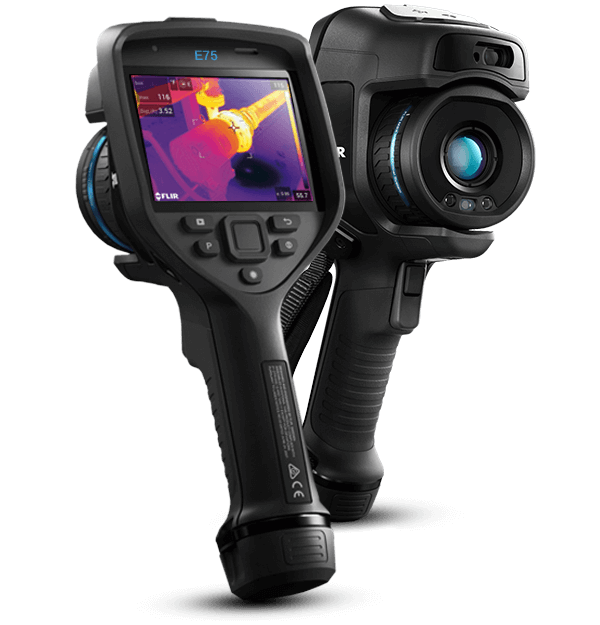 Nr.AprakstsMinimāla tehniskā prasībaPiedāvātā produkta konkrētais tehniskais aprakstsAvotsPiezīmes1.Obligātas prasības1.1.Vispārīgā informācija1.1.1.Ražotājs (nosaukums, atrašanās vieta).Norādīt informāciju 1.1.2.1516.009 Termogrāfijas kamera augstas izšķirtspējas (līdz 320x240ppi) Norādīt pilnu preces tipa apzīmējumu1.1.3.Oriģinālā lietošanas instrukcijaLV vai EN vai RU1.1.4.Ir iesniegts mērinstrumenta attēls, kurš atbilst sekojošām prasībām: ".jpg" vai “.jpeg” formātā;izšķiršanas spēja ne mazāka par 2Mpix;ir iespēja redzēt  visu mērinstrumentu un izlasīt visus uzrakstus uz tā;attēls nav papildināts ar reklāmu.Atbilst1.1.5.Teh. izvērtēšanai parauga piegāde laiks (pēc pieprasījuma)15 darba dienas1.2.Tehniskā informācija1.2.1.Infrasarkanas matricas izšķirtspēja320 x 2401.2.2.Fokusēšanas iespējas kameraiIr (manuālā fokusēšana)1.2.3.Digitālais pietuvinājums4x 1.2.4.Iespēja uzbildēt apsekojamā objekta vizuālas fotogrāfijas ir1.2.5.Krāsu paletesIron, Rainbow, Gray1.2.6.Krāsu displejs320 × 240 1.2.7.Atmiņa, termisko attēlu uzglabāšanai 250 attēli 1.2.8.Iespēja izmantot papildus objektīvuir1.2.9.Skārienjutīgais displejs ir1.2.10.Iespēja ierakstīt skaņas / teksta komentāru bildei. ir 1.2.11.Gabarītu izmērs≤ (30x25x15) cm1.3.Mērīšanas informācija1.3.1.Temperatūras mērīšanas diapazons -20.0°C ÷ +350°C1.3.2.Termiskā jūtība <0.05°C @ 30°C1.3.3.Mērīšanas metode Spot (center); Area Box (Min/Max), Isotherm (Above/Below/Interval)1.3.4.Temperatūras mērīšanas precizitāte± (2°C)1.3.5.Emisijas koeficienta izvēle  no tabulas un manuāli iestatāms1.3.6.MAX un MIN vērtībasIr1.4.Vides nosacījumi1.4.1.Minimāla darba temperatūra  ≤ 0ºC1.4.2Maksimāla darba temperatūra≥ +40ºC1.5.Komplektācija1.5.1.Transportēšanas somaIr1.5.2.2 akumulatoru komplekti ar lādētāju Ir1.5.3.Programmatūra atskaišu noformēšanaiIr2.Neobligātās prasības2.1.Automātiska izslēgšanaIr2.2.Aizsardzības klaseIP542.3.Minimāla darba temperatūra  ≤- 10ºC2.4.Maksimāla darba temperatūra≥ +50ºC